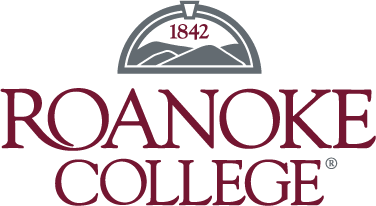 May 2019 Real Estate Market SurveyInstitute for Policy and Opinion ResearchFREQUENCIESAs you think about the condition of the real estate market in Virginia including the value of properties, would you say that the condition of the real estate market has OVER THE LAST YEAR:As you look forward to this time NEXT YEAR, that is, one year from today, do you think the condition of the real estate market will have:Compared to LAST YEAR at this time, do you think that now is a much better time to SELL a residential property including a home, condominium, apartment, or Co-op, a somewhat better time, about the same, a somewhat worse time to SELL or a much worse time?Thinking ahead to ONE YEAR FROM TODAY as compared to today, do you think in a year it will be a much better time to SELL a residential property including a home, condominium, apartment, or Co-op, a somewhat better time, about the same, a somewhat worse, or a much worse time?Compared to LAST YEAR at this time, do you think that now is a much better time to BUY a residential property including a home, condominium, apartment, or Co-op, a somewhat better time, about the same, a somewhat worse time to BUY or a much worse time?Thinking ahead to ONE YEAR FROM TODAY as compared to today, do you think in a year it will be a much better time to BUY a residential property including a home, condominium, apartment, or Co-op, a somewhat better time, about the same, a somewhat worse, or a much worse time?Region of residenceMarital statusEducational statusGenderRace/ethnicity%CumulativeImproved a great deal16.716.7Improved a little46.663.3Stayed the same23.086.3Gotten a little worse10.396.6Gotten a lot worse3.4100.0%CumulativeImproved a great deal9.99.9Improved a little41.451.3Stayed the same35.086.3Gotten a little worse10.196.5Gotten a lot worse3.5100.0%CumulativeMuch better time18.018.0Somewhat better time39.557.5About the same29.286.8Somewhat worse time9.996.6Much worse time3.4100.0%CumulativeMuch better time9.69.6Somewhat better time29.839.4About the same47.386.7Somewhat worse time9.696.3Much worse time3.7100.0%CumulativeMuch better time10.610.6Somewhat better time26.537.1About the same36.073.1Somewhat worse time21.094.1Much worse time5.9100.0%CumulativeMuch better time5.25.2Somewhat better time17.823.0About the same47.370.3Somewhat worse time23.293.5Much worse time6.5100.0%CumulativeSouthwest0.110.11Southside0.080.19Shenandoah Valley0.050.25Central Virginia0.190.43Northern Virginia0.320.75Tidewater0.251.00%CumulativeMarried0.510.51Living with partner0.040.55Divorced0.100.64Separated0.030.67Widowed0.090.75Never married0.251.00%CumulativeLess than HS0.030.03High school0.200.24Some college/tech school0.240.47Associate's degree0.120.59Bachelor's degree0.220.81Advanced degree0.191.00%CumulativeFemale0.530.53Male0.471.00%CumulativeNon-Hispanic white0.680.68Non-Hispanic black0.230.91Latino0.050.96Other/mixed race0.041.00